Alexey StadlerCello“Alexey Stadler played with (…) the kind of tactile, honeyed tone capable of bringing listeners to their knees.”The TimesAlexey Stadler, one of the finest young cellists of his generation and winner of the TONALi Grand Prix in Hamburg, caused a sensation in his BBC proms debut performing Shostakovich’s Cello Concerto No.1 under the baton of Vasily Petrenko. Other highly successful debuts include Ulster Orchestra with Elim Chan, Deutsches Symphonie-Orchester Berlin with Tugan Sokhiev, San Francisco Symphony with Vladimir Ashkenazy and Tokyo Metropolitan Symphony with Michael Sanderling amongst others. The 2019/20 season sees Alexey Stadler in a number of high level engagements across Europe. This season’s concerto highlights include performances with the Royal Philharmonic Orchestra under the baton of Vasily Petrenko, Orchestra Haydn with Arvo Volmer and Anhaltische Philharmonie Dessau. A keen chamber musician, Alexey Stadler has performed with partners such as Janíne Jansen, Vadim Repin, Christian Tetzlaff, Igor Levit, Alice Sara Ott, Lukáš Vondráček, the Ebène Quartet and Szymanowski Quartet.Festival appearances include the International Chamber Music Festival Stavanger, St. Petersburg’s White Nights Festival, Menuhin Festival Gstaad, Schleswig-Holstein Musik Festival, Heidelberger Frühling and Festspiele Mecklenburg-Vorpommern.Alexey Stadler performs with orchestras such as The Mariinsky Orchestra, Münchner Symphoniker, Irish Chamber Orchestra, Sinfonietta Rīga, Nordic Symphony Orchestra, Odessa National Philharmonic Symphony Orchestra and Qatar Philharmonic Orchestra under renowned conductors such as Anu Tali, Robert Trevino, Valery Gergiev, Marek Janowski. In 2016 Stadler co-founded the Italy based chamber music project “Lauter” with violinist Nicola Bruzzo the primary goal of which is enthusing young people for classical music through school concerts and interactive events. Concerts take place in major venues such as Ferrara, Milano, Padova and Bologna.Born into a family of musicians, Alexey Stadler began to play the cello at the age of four. He began his studies with Alexey Lazko and continued his education at the Rimsky-Korsakov College of Music in St. Petersburg. He has participated in masterclasses with David Geringas, Frans Helmerson, Lynn Harrell, Steven Isserlis and Sir András Schiff.Alexey Stadler studied with Wolfgang Emanuel Schmidt at the Hochschule für Musik Franz Liszt in Weimar and has a scholarship from the “Oscar und Vera Ritter-Stiftung” and “Alfred Töpfer Stiftung” in Hamburg. He performs on a violoncello by David Tecchler dating from 1715.www.alexeystadler.com 
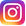 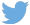 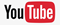 